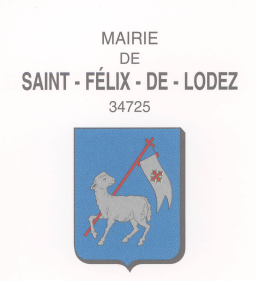 Je soussigné (e)………………………………………………………………………………………………………………………….……………..demeurant à ……………………………………………………………………………………………………………………….………..………….coordonnées téléphoniques et adresse mail : ………………………………………………………………………………………….agissant en qualité de ……………………………………………………………………………………………………………………………….demande l’autorisation d’effectuer des travaux de :□ mise en place d’une sépulture □ rénovation d’une sépulture par l’entreprise : Nom : ………………………………………………………………………………………………………………………………………………..Adresse : ……………………………………………………………………………………………………………………………………………sur la concession suivante : N° : ………………………………………………………………………………………………………………………………………..N° plan : ………………………………………………………………………………………………………………………………..Titulaire de la concession : ……………………………………………………………………………………….……………Période des travaux : ……………………………………………………………………………………………………………..……………….Joindre un descriptif et croquis des travaux Avant le commencement des travaux, un rendez-vous sur la concession pourra avoir lieu en présence des services municipaux, afin de définir les différentes modalités d’interventions.Pendant toute la durée des travaux : je m’engage à accepter toute modification rendue obligatoire par le respect de l’ordre, de la sécurité et la salubrité des lieux de sépulture conformément aux articles L.2213-7 et suivants ainsi que les articles L.2223-1 et suivants du Code Général des Collectivités Territoriales.    Au terme des travaux : je m’engage à ce que rien ne subsiste, même temporairement, dans le cimetière autre qu’au lieu et place de la tombe concernée.  Une réception des travaux aura lieu avec les services municipaux.Fait à Saint-Félix-de-Lodez, le………………………………………..                                                                                   signature                                                          CADRE RESERVE A LA COMMUNELe Maire de Saint-Félix-de-Lodez,               Autorise les travaux mentionnés ci-dessus                 N’autorise pas les travaux mentionnés ci-dessus                                                                                       A Saint-Félix-de-Lodez, le …………………………………                                                                                            Le Maire,Joseph RODRIGUEZ